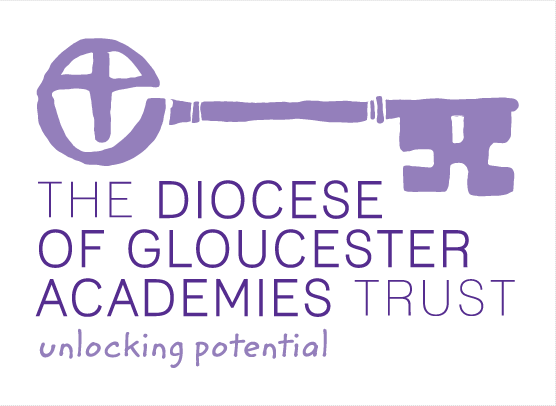 Minutes of the NAME OF SCHOOL Local Governing Body / Committee Meeting held on XXX, XXXpm at XXXXGovernor Challenge in red.  Responses in green. Actions highlighted in yellow and summaried is an Action Table at the end of the minutes.      Actions from previous meetingsActions from this meetingPresent:Name (Type of Local Governor, Chair)Name (Type of Local Governor, Vice Chair)Name (Type of Local Governor, Initials)Apologies:Name (Type of Local Governor, Initials)orNoneAbsent:Name (Type of Local Governor, Initials)or None(To include Governors who gave no or retrospective apologies)In attendance:Name (Clerk)Name (Position, Initials)Acronyms used within the minutesAcronyms used within the minutesLGBDGATSoDLocal Governing BodyDiocese of Gloucester Academies TrustScheme of DelegationWelcome and introductions Apologies Apologies were noted and accepted by those present / Apologies from XYZ were not accepted by those present / Absence from XYZ was noted.  Declarations of interestNo new declarations of interest were noted / XYZ declared an interest in item XYZ as a XYZ.  Local Governors agreed for XYZ to leave the room or have no vote during item XYZ.  Minutes of the Local Governing Body / Committee Meeting held on XXXXAccuracyThe minutes from the LGB / Committee meeting held on XYZ were agreed as a true and accurate record of the meeting.  This was proposed by the Chair and seconded by the XXX.  Local Governors were in unanimous agreement / Local Governors approved the minutes at a vote of 7 to 1.  OrLocal Governors reviewed the minutes from the LGB / Committee meeting held on XYZ and requested the following amendments.  Local Governors approved the minutes subject to the amendments noted.  Matters arisingLocal Governors reviewed the action table at the end of the minutes and noted the following updates:(Copy and paste action table from last meetings and include updates + RAG rating)Main items according to the agendaAOB(Any items which came in after the meeting notification (aka agenda and papers) was sent out.  Date of the next meetingThe next meeting will be held on XXX, XXXpm at XXXConfidential businessThe meeting ended at XYZMinutes taken by NAME, Clerk to GovernorsSignature of Chair of Local Governing Body / Chair of Committee:  …………………...Date:  …………………Actions ResponsibilityDue byAction progressImpactCompleteIn progressNot startedActions ResponsibilityDue byAction progressImpactCompleteIn progressNot started